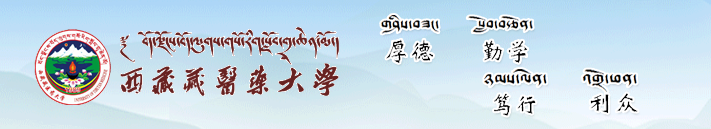 西藏藏医药大学2023年硕士研究生招生专业目录库热忱欢迎报考我校，并预祝各位考生取得优异成绩！                                                                                                              西藏藏医药大学研究生处（招生办）                                                                                                    2022年9月5日序号学科类型专业名称专业代码学习方式招生人数考试科目参考书序号学科类型专业名称专业代码学习方式招生人数考试科目参考书1学术学位民族医学（含：藏医学、蒙医学等）100513全日制401.政治（101国家统考、满分100分）2.外国语（201英语或240梵文任选一、满分100分）3.专业综合（611藏医综合、满分300分）《央金扎多》措如才朗著,民族出版社出版；《四部医典》玉妥云丹贡布著，西藏人民出版社出版；《月王药诊》毕若杂纳等著，民族出版社；《晶珠本草》帝玛丹增平措著，民族出版社。2专业学位民族医学（含：藏医学、蒙医学等）105708全日制451.政治（101国家统考、满分100分）2.外国语（201英语或240梵文任选一、满分100分）3.专业综合（711藏医综合、满分300分）《央金扎多》措如才朗著,民族出版社出版；《四部医典》玉妥云丹贡布著，西藏人民出版社出版；《贡珠临床经验纪要》贡珠云丹嘉措著，西藏人民出版。3学术学位中药学（藏药）100800全日制151.政治（101国家统考、满分100分）2.外国语（201英语或240梵文任选一、满分100分）3.专业综合（612藏药综合、满分300分）《央金扎多》措如才朗编著,民族出版社出版；《四部医典》玉妥云丹贡布编著，西藏人民出版社出版；《帝玛尔藏药炮制技能》帝玛丹增平措著，民族出版社出版；《晶珠本草》帝玛丹增平措著，民族出版社。